CURRICULUM-VITAEMd.Sharif UddinEmail: habibsikder2@gmail.comCell: 01635273197Under the above circumstances, May I hope that you would be kind enough to appoint me to the post and enable me to serve your company with utmost sincerity.  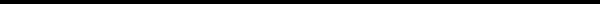 (Md. Sharif Uddin)Date : CAREER OBJECTIVETo secure a significant position utilizing my strong leadership in a reputed organization that is technology and research oriented and implies to long-term career growth. SCHOLASTIC RECORDSDegree Department Institute  Board CGPAPassing Year: Diploma in Engineering : Textile: National polytechnic institute,Dhaka: Technical Education Board, Dhaka: 3.36: 2018SCHOLASTIC RECORDSDegreeGroup Institute Board Year of Passing GPA: S.S.C (Secondary School Certificate)  : Business : Dhariarchar High School : Comilla: 2014: 4.19 (Out of 5.00)PERSONALQUALIFICATION♦  Ability to cope up with different situation. ♦  Very good temperament and like to take challenge. ♦  Co-operative and innovative. ♦ Good Communication skill and ability to interact will     with                      Subordinate work force. ♦ Can learn quickly to necessary details of work. ♦ Possess the necessary dynamism to achieve result.   LANGUAGE PROFICIENCYLanguageBengaliEnglishWritingExcellentExcellentReadingExcellentGoodSpeakingExcellentGoodCOMPUTER LITERICYBasic on computer  E-mail & Internet Browse etc. Extra ActivitiesHealth WorkerPopulation Statistics Social workerPERSONAL INFORMATIONFather's Name Mother's Name Date of Birth SexPlace of Birth Nationality Marital StatusReligion  Home District : Md Monto Mia: Hena Beghum: 10/07/1997: Male : Bancharumpur: Bangladeshi (By Birth): Unmarried : Islam: BrahmonbariaPRESENT ADDRESSHouse # 68/1,Tejhkunipara,Tejhgaon, Dhaka-1215PERMANENTADDRESSVill: Nagarirchar	P.O: DhariarcharP.S: Bancharumpur	Dist: BrahmonbariaINTERESTI am able to work in a team environment, reading, playing, traveling and in challenging work.  